ПОЯСНЮВАЛЬНА ЗАПИСКА№ ПЗН-45999 від 31.10.2022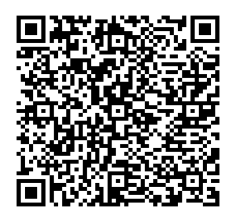 до проєкту рішення Київської міської ради:Про передачу ТОВАРИСТВУ З ОБМЕЖЕНОЮ ВІДПОВІДАЛЬНІСТЮ «МК 8» земельної ділянки в оренду для експлуатації та обслуговування нежитлових  будівель у пров. Фізкультури, 2  у Голосіївському районі міста КиєваЮридична особа:*за даними Єдиного державного реєстру юридичних осіб, фізичних осіб- підприємців та громадських формуваньВідомості про земельну ділянку (кадастровий номер № 8000000000:72:216:0001).3. Обґрунтування прийняття рішення.Відповідно до статей 9, 123 Земельного кодексу України та Порядку набуття прав на землю із земель комунальної власності у місті Києві, затвердженого рішенням Київської міської ради від 20.04.2017 № 241/2463, враховуючи, що земельна ділянка зареєстрована в Державному земельному кадастрі, Департаментом земельних ресурсів виконавчого органу Київської міської ради (Київської міської державної адміністрації) розроблено відповідний проєкт рішення Київської міської ради.4. Мета прийняття рішення.Метою прийняття рішення є забезпечення реалізації встановленого Земельним кодексом України права особи на оформлення права користування на землю.5. Особливі характеристики ділянки.Стан нормативно-правової бази у даній сфері правового регулювання.Загальні засади та порядок передачі земельних ділянок у власність чи користування зацікавленим особам визначено Земельним кодексом України та Порядком набуття прав на землю із земель комунальної власності у місті Києві, затвердженим рішенням Київської міської ради від 20.04.2017 № 241/2463.Фінансово-економічне обґрунтування.Реалізація рішення не потребує додаткових витрат міського бюджету.Відповідно до Податкового кодексу України, Закону України «Про оренду землі» та рішення Київської міської ради від 09.12.2021 № 3704/3745 «Про бюджет міста Києва на 2022 рік»  орієнтовний  розмір річної орендної плати складатиме: 1 786 705 грн 03 коп. (5 %).Прогноз соціально-економічних та інших наслідків прийняття рішення.Наслідками прийняття розробленого проєкту рішення стане:  - реалізація зацікавленою особою своїх прав щодо використання земельної ділянки.Доповідач: директор Департаменту земельних ресурсів Валентина ПЕЛИХ. Назва	ТОВАРИСТВО З ОБМЕЖЕНОЮ ВІДПОВІДАЛЬНІСТЮ «МК 8» Перелік засновників (учасників) юридичної особи*АКЦІОНЕРНЕ ТОВАРИСТВО «ЗАКРИТИЙ НЕДИВЕРСИФІКОВАНИЙ ВЕНЧУРНИЙ КОРПОРАТИВНИЙ ІНВЕСТИЦІЙНИЙ ФОНД «АТЛОН», Код ЄДРПОУ:40393232, Країна резидентства: Україна, Місцезнаходження: Україна, 04123, місто Київ, 
вул. Межова (Подільський р-н), будинок 23, Розмір частки засновника (учасника): 10000,00 Кінцевий бенефіціарний   власник (контролер)*КЛЕЦКО ОЛЬГА АНАТОЛІЇВНА, Україна, 45034, Волинська обл., Ковельський р-н, селище міського типу Люблинець, вул. Шкільна, будинок 1, квартира 58.Тип бенефіціарного володіння: Непрямий вирішальний впливВідсоток частки статутного капіталу або відсоток права голосу: 100 Клопотаннявід 24.10.2022 № 241316006Місце розташування (адреса)м. Київ, р-н Голосіївський, пров. Фізкультури, 2  Площа0,2879 га Вид та термін користуванняоренда на 10 років Категорія земельЗемлі житлової та громадської забудови Цільове призначення03.10 для будівництва та обслуговування адміністративних будинків, офісних будівель компаній, які займаються підприємницькою діяльністю, пов’язаною з отриманням прибутку (вид використання - для експлуатації та обслуговування нежитлових будівель) Нормативна грошова оцінка 
 (за попереднім розрахунком*)35 734 100 грн 68 коп. *Наведені розрахунки нормативної грошової оцінки не є остаточними і будуть уточнені   відповідно до вимог чинного законодавства при оформленні права на земельну ділянку. *Наведені розрахунки нормативної грошової оцінки не є остаточними і будуть уточнені   відповідно до вимог чинного законодавства при оформленні права на земельну ділянку. Наявність будівель і споруд    на ділянці:Земельна ділянка забудована будівлями, які належать на праві приватної власності ТОВАРИСТВУ З ОБМЕЖЕНОЮ ВІДПОВІДАЛЬНІСТЮ «МК 8» на підставі договору купівлі-продажу нерухомого майна                   від 22.06.2021 № 136 (інформація з Державного реєстру речових прав на нерухоме майно від 31.10.2022                               № 313752736), а саме:- нежитлова будівля (літ. Г) загальною площею                       353,7 кв. м, право власності зареєстровано 22.06.2021, номер запису про право власності 42686470;- нежитлова будівля (літ. В) загальною площею                       746,5 кв. м, право власності зареєстровано 22.06.2021, номер запису про право власності 42687159;- нежитлова будівля (літ. Б) загальною площею                         401,2 кв. м, право власності зареєстровано 22.06.2021, номер запису про право власності 42687365;- нежитлова будівля (літ. А) загальною площею                         719, 1 кв. м, право власності зареєстровано 22.06.2021, номер запису про право власності 42687462. Наявність ДПТ:Детальний план території відсутній. Функціональне призначення   згідно з Генпланом:Відповідно до Генерального плану міста Києва, затвердженого рішенням Київської міської ради              від 28.03.2002 № 370/1804, земельна ділянка за функціональним призначенням належить до території громадської забудови. Правовий режим:Земельна ділянка належить до земель комунальної власності територіальної громади міста Києва. Розташування в зеленій зоні:Земельна ділянка не входить до зеленої зони. Інші особливості:Земельна ділянка розташована поза межами червоних ліній (витяг з бази червоних ліній станом на 04.11.2021 наданий Управлінням ТГР КО «КИЇВГЕНПЛАН»).Поруч із земельною ділянкою по                                           пров. Фізкультури, 2 розташовано обєкт водного фонду - річка Либідь (лист Управління екології та природних ресурсів від 20.10.2021 № 077-5050, рішення Київської міської ради від 21.05.2009 № 461/1517).Пунктом 3.11 проєкту рішення запропоновано з урахуванням існуючої судової практики (постанови Верховного Cуду, від 18.06.2020 у справі № 925/449/19,                             від 27.01.2021 у справі  № 630/269/16, від 10.02.2021 у справі № 200/8930/18) стягнути кошти за користування земельною ділянкою без правоустановлюючих документів на підставі статті 1212 Цивільного кодексу України.Зважаючи на положення статей 9, 122 Земельного кодексу України та пункту 34 частини першої статті 26 Закону України «Про місцеве самоврядування в Україні» (щодо обов’язковості розгляду питань землекористування на пленарних засіданнях) вказаний проєкт рішення направляється для подальшого розгляду Київською міською радою.Директор Департаменту земельних ресурсівВалентина ПЕЛИХ